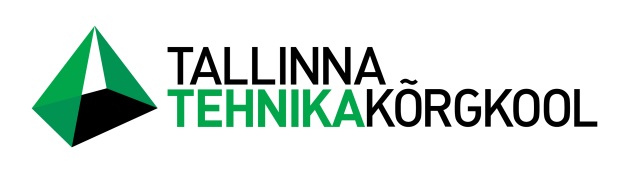 Tõnu KasemägiLÕIKEKAMMIPROJEKTEERIMINE AVA 24 X 27 TÖÖTLEMISEKSREFERAATÕppeaines: LÕIKERIISTADE PROJEKTEERIMINETehnikainstituutÕpperühm: MM 51Juhendaja: lektor Jaak SärakEsitamiskuupäev:…………….Üliõpilase allkiri:……………..Õppejõu allkiri: ………………Tallinn 2018